Отчет об Акции «Георгиевская лента»от 23. 04. 2022гВ преддверии празднования Дня Победы стартовала Всероссийская акция «Георгиевская ленточка». Ответственный: классный руководитель 8 б класса Долгатова Нурият Бийболатовна.Цель акции: приобщение молодежи к истории и традициям Родины,  формирование у молодого поколения высокого патриотического сознания, верности Отечеству. Задачи акции: - привлечь внимания жителей поселения к празднованию 74-й годовщины Победы в Великой Отечественной войне;- выразить уважение и благодарность ветеранам ВОВ;- воспитывать у школьников чувство гордости за Родину.Девиз акции: «Я помню, я горжусь». Знаком акции является так называемая «Георгиевская ленточка», которая использовалась при создании одной из главных наград ВОВ — «Ордена Славы». Она является символом победы, памяти и уважения к ветеранам, мужества и героизма, олицетворением подвига русского воина на полях сражений. 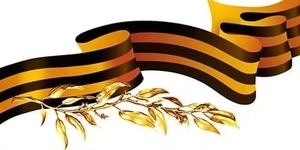        МБОУ «СОШ №24» приняла активное участие в проведении этой акции. В школе были проведены классные часы, уроки мужества и другие просветительские мероприятия, цель которых - разъяснение значения этого символа. Классные руководители рассказали обучающимся историю георгиевской ленты, познакомили с правилами её ношения, раскрыли значение цветов на ленте, а потом школьники раздали ленточки черно-оранжевого цвета жителям села в память о подвиге дедов и прадедов, сокрушивших нацистов в годы Великой Отечественной войны.      Акция «Георгиевская ленточка» становится хорошей традицией, эстафетой готовности защитить свою землю, свой народ, свой язык, свое имя, общей данью памяти и уважения к ветеранам. Наш народ всегда был силен своим единством, именно оно всегда спасало Россию в самые трудные времена, но мы едины, пока помним..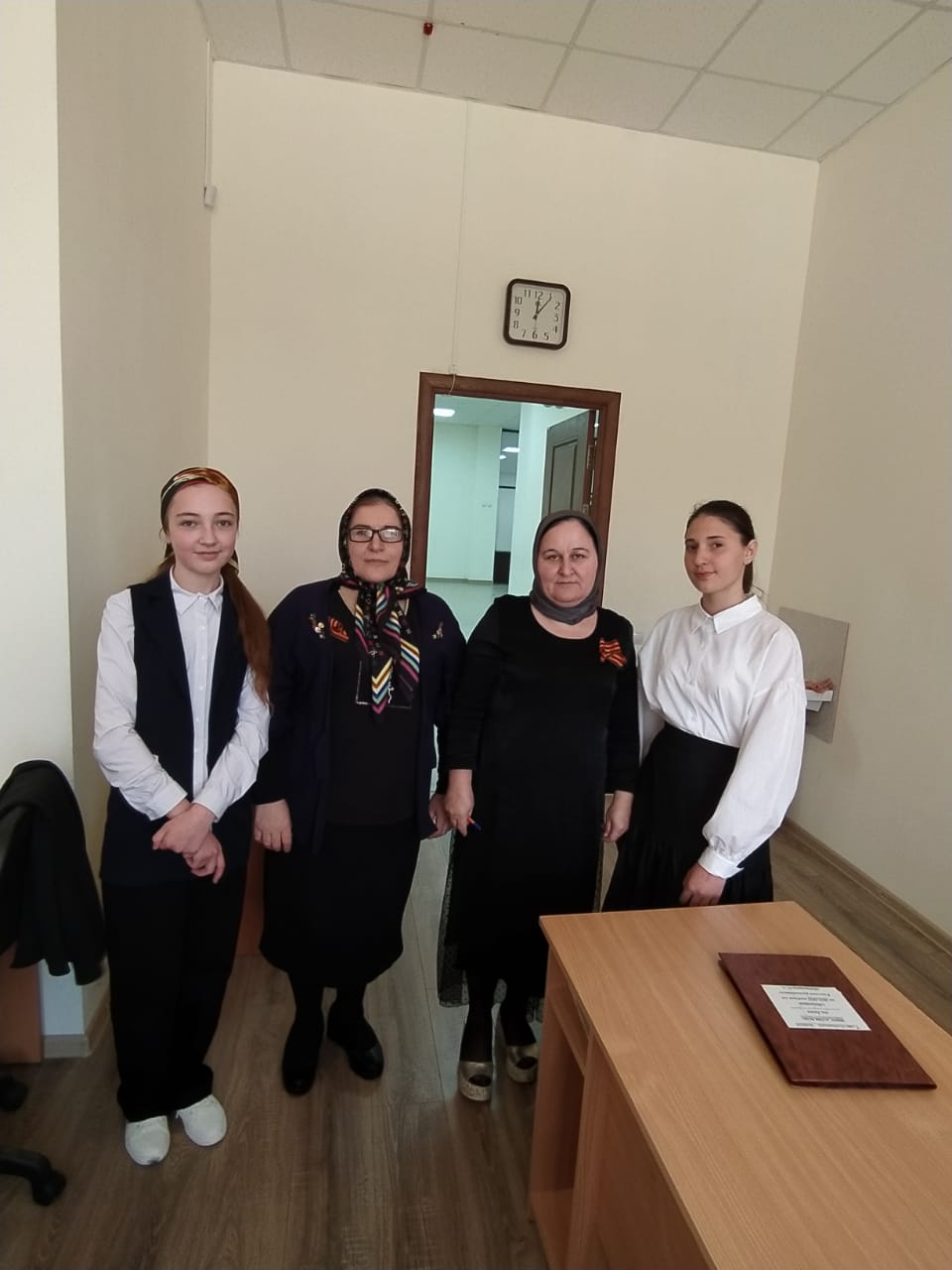 